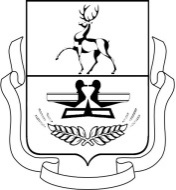 АДМИНИСТРАЦИЯ ДАЛЬНЕКОНСТАНТИНОВСКОГО МУНИЦИПАЛЬНОГО РАЙОНА НИЖЕГОРОДСКОЙ ОБЛАСТИПОСТАНОВЛЕНИЕ22.12.2021											№ 1579О внесении изменений в Положение об оплате труда работников муниципальных образовательных организаций Дальнеконстантиновского муниципального района Нижегородской области, утвержденное постановлением администрации Дальнеконстантиновскогомуниципального района от 01.09.2015 года № 758 «Об оплате труда работников муниципальных образовательных организаций Дальнеконстантиновского муниципального района Нижегородской области»На основании постановления администрации Дальнеконстантиновского муниципального района Нижегородской области от 21.10.2021 г. № 1307 «О внесении изменений в постановление администрации Дальнеконстантиновского района от 24.10.2008 года №35 «О минимальных размерах окладов (минимальных размерах должностных окладов) по профессиональным квалификационным группам общеотраслевых должностей руководителей, специалистов и служащих, минимальных размерах ставок заработной платы по профессиональным квалификационным группам общеотраслевых профессий рабочих муниципальных учреждений Дальнеконстантиновского муниципального района Нижегородской области», постановления Правительства Нижегородской области от 10.12.2021 года № 1124 «О внесении изменений в Положение об оплате труда работников государственных организаций, осуществляющих образовательную деятельность на территории Нижегородской области, а также иных государственных организаций Нижегородской области, учредителем которых является министерство образования, науки и молодежной политики Нижегородской области, утвержденное постановлением Правительства Нижегородской области от 15 октября 2008 года № 468» администрация Дальнеконстантиновского муниципального района Нижегородской области постановляет:1. Внести следующие изменения в Положение об оплате труда работников муниципальных образовательных организаций Дальнеконстантиновского муниципального района Нижегородской области, утвержденное постановлением администрации Дальнеконстантиновского муниципального района от 01.09.2015 года № 758 «Об оплате труда работников муниципальных образовательных организаций Дальнеконстантиновского муниципального района Нижегородской области» (далее – Положение).1.1. В приложение 1 к Положению:1.1.1. В подпункте 1.2.1 «Профессиональная квалификационная группа должностей работников учебно-вспомогательного персонала первого уровня» таблицу изложить в следующей редакции:« 	»;1.1.2. В подпункте 1.2.2. «Профессиональная квалификационная группа должностей работников учебно-вспомогательного персонала второго уровня» таблицу изложить в следующей редакции:«	»;1.1.3. В пункте 1.4. «Профессиональная квалификационная группа должностей руководителей структурных подразделений» таблицу изложить в следующей редакции:«»;1.1.4. Пункт 2.2 «Профессиональная квалификационная группа «Общеотраслевые должности служащих первого уровня» изложить в следующей редакции:«2.2 «Профессиональная квалификационная группа «Общеотраслевые должности служащих первого уровня» 		»;1.1.5. Пункт 2.3 «Профессиональная квалификационная группа «Общеотраслевые должности служащих второго уровня» изложить в следующей редакции:«2.3 «Профессиональная квалификационная группа «Общеотраслевые должности служащих второго уровня»:»;1.1.6. Пункт 2.3.1 «Профессиональная квалификационная группа «Общеотраслевые должности служащих третьего уровня» изложить в следующей редакции:«2.3.1 «Профессиональная квалификационная группа «Общеотраслевые должности служащих третьего уровня»:»;1.1.7. Пункт 3.2. изложить в следующей редакции:«3.2. Профессиональная квалификационная группа «Общеотраслевые профессии рабочих первого уровня».Размер минимальной ставки заработной платы: 4600 руб.Повышающие коэффициенты в зависимости от профессии:»;1.1.8. Пункт 3.2.1. изложить в следующей редакции: «3.2.1. Профессии рабочих, не включенные в профессиональные квалификационные группы общеотраслевых профессий рабочих первого уровня:»; 1.1.9. Пункт 3.3. изложить в следующей редакции:	«3.3. Профессиональная квалификационная группа «Общеотраслевые профессии рабочих второго уровня».Размер минимальной ставки заработной платы: 5217 руб.Повышающие коэффициенты в зависимости от профессии:»;1.1.10. Пункт 3.3.1. изложить в следующей редакции: «3.3.1. Профессии рабочих, не включенные в профессиональные квалификационные группы общеотраслевых профессий рабочих второго уровня:».2. В приложении 6 к Положению таблицу изложить в следующей редакции:« ».3. Отделу образования администрации Дальнеконстантиновского муниципального района:	- обеспечить размещение настоящего постановления на сайте отдела образования администрации Дальнеконстантиновского муниципального района;	- довести данное постановление до сведения руководителей муниципальных образовательных учреждений Дальнеконстантиновского муниципального района;	- обеспечить контроль за выполнением настоящего постановления. 4. Установить, что изменения, предусмотренные настоящим постановлением, производятся в пределах фонда оплаты труда, предусмотренного при формировании областного и муниципального бюджетов на текущий финансовый год и плановый период.5. Настоящее постановление вступает в силу с даты подписания и распространяется на правоотношения, возникшие с 1 октября 2021 года.Глава местного самоуправления 				В.А.ВарнаковПрофессиональная квалификационная группа/квалификационный уровеньМинимальный оклад, руб.Минимальный оклад <*>, руб.Минимальный оклад <**>, руб.Должности работников учебно-вспомогательного персонала первого уровня (вожатый, помощник воспитателя, секретарь учебной части)394644484540Профессиональная квалификационная группа/квалификационный уровеньПовышающий коэффициент по должностиМинимальный оклад, руб.Минимальный оклад <*>, руб.Минимальный оклад <**>, руб.1 квалификационный уровень (младший воспитатель)1,0421947534852Профессиональная квалификационная группа/квалификационный уровеньПовышающий коэффициент по должностиМинимальный оклад, руб.Минимальный оклад <*>, руб.Минимальный оклад <**>, руб.2 квалификационный уровень1,04680576677826Профессиональная квалификационная группа/квалификационный уровеньПовышающий коэффициент по должностиМинимальный оклад, руб.1 квалификационный уровень (делопроизводитель, экспедитор)1,057472 квалификационный уровеньДолжности служащих первого уровня по которым устанавливается производное должностное наименование «старший)1,086207Профессиональная квалификационная группа/квалификационный уровеньПовышающий коэффициент по должностиМинимальный оклад, руб.1 квалификационный уровень(лаборант, диспетчер) 1,0263722 квалификационный уровень(заведующий складом, хозяйством, должности служащих первого квалификационного уровня, по которым устанавливается производное должностное наименование «старший» или 2 внутридолжностная категория 1,0464973 квалификационный уровень(заведующий производством, столовой, должности служащих первого квалификационного уровня, по которым устанавливается 1 внутридолжностная категория 1,116934Профессиональная квалификационная группа/квалификационный уровеньПовышающий коэффициент по должностиМинимальный оклад, руб.1 квалификационный уровень(инженер – программист, специалист по охране труда, специалист по закупкам) 1,0074964 квалификационный уровень(ведущий инженер – программист)1,5511619Квалификационные уровниКоэффициент1 квалификационный уровень(профессии рабочих, по которым предусмотрено присвоение 1,2,3 квалификационных разрядов: гардеробщик, грузчик, дворник, кастелянша, сторож (вахтер), уборщик производственных помещений, уборщик служебных помещений, уборщик территорий, ремонтировщик плоскостных спортивных сооружений, подсобный рабочий)1 квалификационный разряд1,02 квалификационный разряд(машинист по стирке и ремонту спецодежды, рабочий по ремонту и обслуживанию зданий) 1,043 квалификационный разряд1,092 квалификационный уровень(профессии рабочих, отнесенные к первому квалификационному уровню, при выполнении работ по профессии с производным наименованием «старший» (старший по смене) 1,14Квалификационные уровниКвалификационные разрядыПрофессии, отнесенные к профессиональной квалификационной группеПовышающий коэффициент в зависимости от профессииПрофессии рабочих, не включенные в ПКГ «Общеотраслевые профессии рабочих первого уровня»Размер минимальной ставки заработной платы: 4600 руб.Профессии рабочих, не включенные в ПКГ «Общеотраслевые профессии рабочих первого уровня»Размер минимальной ставки заработной платы: 4600 руб.Профессии рабочих, не включенные в ПКГ «Общеотраслевые профессии рабочих первого уровня»Размер минимальной ставки заработной платы: 4600 руб.Профессии рабочих, не включенные в ПКГ «Общеотраслевые профессии рабочих первого уровня»Размер минимальной ставки заработной платы: 4600 руб.12Кухонный работник1,0413Рабочий по комплексному обслуживанию и ремонту зданий1,09Квалификационные уровниКоэффициент1 квалификационный уровень(профессии рабочих, по которым предусмотрено присвоение 4,5 квалификационных разрядов, водитель автомобиля)4 квалификационный разряд1,05 квалификационный разряд 1,112 квалификационный уровень6 квалификационный разряд1,237 квалификационный разряд1,353 квалификационный уровень8 квалификационный разряд1,494 квалификационный уровень1,63 - 1,79Квалификационные уровниКвалификационные разрядыПрофессии, отнесенные к профессиональной квалификационной группеПовышающий коэффициент в зависимости от профессииПрофессии рабочих, не включенные в ПКГ "Общеотраслевые профессии рабочих второго уровня"Размер минимальной ставки заработной платы: 5217 руб.Профессии рабочих, не включенные в ПКГ "Общеотраслевые профессии рабочих второго уровня"Размер минимальной ставки заработной платы: 5217 руб.Профессии рабочих, не включенные в ПКГ "Общеотраслевые профессии рабочих второго уровня"Размер минимальной ставки заработной платы: 5217 руб.Профессии рабочих, не включенные в ПКГ "Общеотраслевые профессии рабочих второго уровня"Размер минимальной ставки заработной платы: 5217 руб.15Повар1,1115Слесарь - сантехник1,1115Слесарь-электрик по ремонту электрооборудования1,11N п/пПрофессиональная квалификационная группа/квалификационный уровеньПовышающий коэффициент по профессииМинимальные оклады (минимальные ставки заработной платы), рублей1.ПКГ «Должности работников культуры, искусства и кинематографии ведущего звена» (библиотекарь)129362.ПКГ "Должности руководящего состава организаций культуры, искусства и кинематографии" (заведующий библиотекой)14479